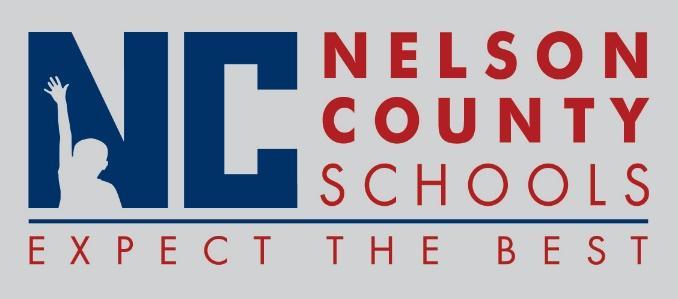 Decision PaperRECOMMENDATION:  	Approve linkage agreement between NSC and SWIS Purchase LLC  	RECOMMENDED MOTION:  	I move that the Nelson County Board of Education approve as presented. To:Nelson County Board of EducationFrom:Tiffanie Clark, Director of Special Educationcc:Tom Brown, SuperintendentDate:3/30/18Re: SWIS Purchase LLC Linkage Agreement